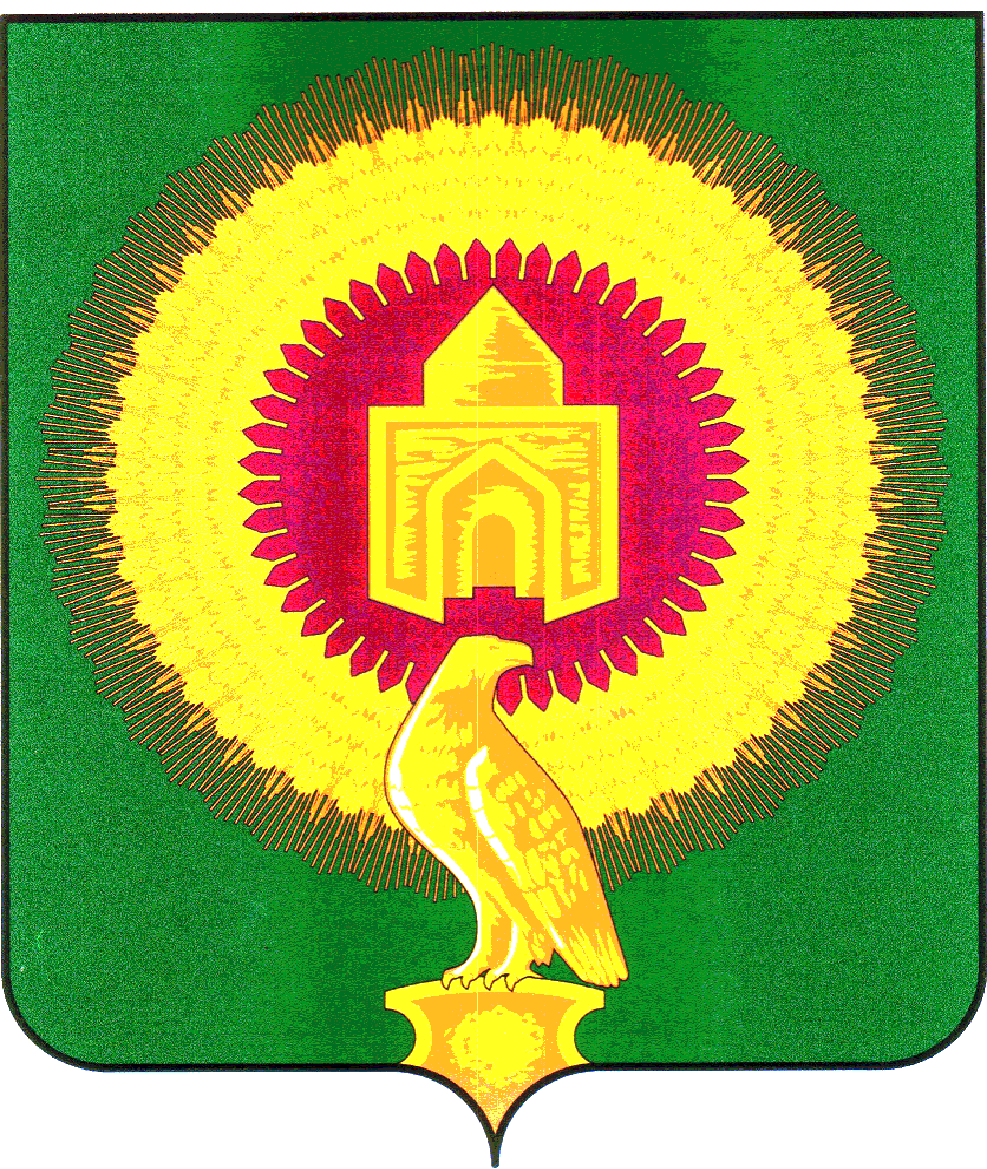 457200 с.Варна, ул.Советская,135, тел. 3-05-03,  E-mail: revotdelvarna@mail.ruУТВЕРЖДАЮ:Председатель  Контрольно-счётной палатыВарненского муниципального района______________С.Г. Колычева                 19мая 2022г.                                                                                         с.ВарнаЭкспертное заключение №6на проект решения Собрания депутатов Варненского муниципального района «Об утверждении Положения об оплате труда муниципальных служащих органов местного самоуправления Варненского муниципального района Челябинской области и порядке формирования фонда оплаты труда указанных лиц»       Финансовая экспертиза проекта Решения «Об утверждении Положения об оплате труда муниципальных служащих органов местного самоуправления Варненского муниципального района Челябинской области и порядке формирования фонда оплаты труда указанных лиц»  проведена в целях обеспечения реализации функций финансового контроля Контрольно-счетной палаты Варненского муниципального района Челябинской области (далее – КСП) на сновании подпункта 7 пункта 1 статьи 8 Положения о КСП, утвержденного  Собранием депутатов Варненского муниципального района от  29.09.2021г. №80, пункта 1.10 плана работы КСП на 2022 год, обращения Председателя Собрания депутатов Варненского муниципального района Челябинской области от 13.05.2022г. №67/АК, распоряжения председателя КСП от 13.05.2022г.№24.ОБЩИЕ ПОЛОЖЕНИЯОснование для проведения экспертно-аналитического мероприятия: статья 9 Федерального закона от 07.02.2011 № 6-ФЗ «Об общих принципах организации и деятельности контрольно-счетных органов субъектов Российской Федерации и муниципальных образований», статья 8 Положения о КСП, утвержденного Решением Собрания депутатов Варненского муниципального района от 29.09.2021 года №80.Цель экспертно-аналитического мероприятия:- определение  соответствия  требований и предмета, изложенных в проекте решения Собрания депутатов Варненского муниципального района Решения «Об утверждении Положения об оплате труда муниципальных служащих органов местного самоуправления Варненского муниципального района Челябинской области и порядке формирования фонда оплаты труда указанных лиц» действующим нормативным правовым актам Российской Федерации, муниципального образования Варненский муниципальный район;- осуществление  финансово-экономической  экспертизы  проекта  решения  в  части, касающейся расходных обязательств муниципального образования.  Предмет экспертно-аналитического мероприятия: проект решения Собрания депутатов Варненского муниципального района «Об утверждении Положения об оплате  труда муниципальных служащих органов местного самоуправления Варненского муниципального района Челябинской области и порядке формирования фонда оплаты указанных лиц» (далее — проект Решения).   Сроки проведения экспертно-аналитического мероприятия: с «18» по «19» мая 2022 года.Исполнители экспертно-аналитического мероприятия:Зам.председателя  КСП – Киржацкая О.А.Результаты экспертно-аналитического мероприятия: Представленный проект Решения разработан в пределах полномочий муниципального образования и его принятие находится в компетенции Собрания депутатов Варненского муниципального района Челябинской области.Проект Решения отвечает следующим требованиям:- текст проекта Решения изложен кратко, четко и логически последовательно, а используемые в нем термины исключают двоякое толкование;- в проекте Решения указано полное название  нормативно-правового акта, который утверждается в новой редакции;-проектом Решения отменяется действие Положения об оплате труда выборных должностных лиц, осуществляющих свои полномочия на постоянной основе, и муниципальных служащих органов местного самоуправления Варненского муниципального района, утвержденного Решением Собрания депутатов Варненского муниципального района от 21.02.2017 г № 6;- проектом Решения предусмотрена дата, с  которой вступает в силу данное Решение.          Проект Решения Собрания депутатов Варненского муниципального района  представлен с приложением вышеназванного Положения в новой редакции.Экспертиза данного проекта Решения проведена на соответствие следующим нормативно-правовым актам:- Трудовой кодекс Российской Федерации;- Федеральный закон от 6 октября 2003 года № 131-ФЗ «Об общих принципах организации местного самоуправления в Российской Федерации»,      - Федеральный закон от 2 марта 2007 года № 25-ФЗ «О муниципальной службе в Российской Федерации»;- Закон Челябинской области от 30 мая 2007 года № 144-ЗО "О регулировании муниципальной службы в Челябинской области";-Закон Челябинской области от 28 июня 2007 г. N 153-ЗО
"О Реестре должностей муниципальной службы в Челябинской области";- Федеральный закон от 25.12.2008 №273-ФЗ «О противодействии коррупции»;-Постановление Правительства Челябинской области от  24декабря 2021 г. N 683-П "О нормативах формирования расходов бюджетов городских округов (городских округов с внутригородским делением), муниципальных районов, внутригородских районов, городских и сельских поселений Челябинской области на оплату труда депутатов, выборных должностных лиц местного самоуправления, осуществляющих свои полномочия на постоянной основе, и муниципальных служащих на 2022 год";-Устав Варненского муниципального района;-Перечень должностей муниципальной службы органов местного самоуправления Варненского муниципального района, утвержденный Решением Собрания депутатов Варненского муниципального района от 27.04.2022г. №26 (далее –Перечень от 27.04.2022г. №26) .          Согласно пункту 4 статьи 86 БК РФ органы местного самоуправления самостоятельно  определяют  размеры  и  условия  оплаты труда  муниципальных служащих с соблюдением требований, установленных статьей  136 БК РФ.  Согласно данной норме расходы на оплату труда муниципальных служащих Варненского муниципального образования  формируются с  учетом нормативов расходов на  оплату труда муниципальных служащих,  установленных Постановлением   Правительства  Челябинской области от  24декабря 2021 г. N 683-П "О нормативах формирования расходов бюджетов городских округов (городских округов с внутригородским делением), муниципальных районов, внутригородских районов, городских и сельских поселений Челябинской области на оплату труда депутатов, выборных должностных лиц местного самоуправления, осуществляющих свои полномочия на постоянной основе, и муниципальных служащих на 2022 год" (утверждается ежегодно).       В соответствии со статьей 22 Закона № 25-ФЗ органы местного самоуправления самостоятельно определяют размер и условия оплаты труда муниципальных служащих. Размер должностного оклада, а также размер ежемесячных и иных дополнительных выплат и порядок их осуществления устанавливаются муниципальными правовыми актами, издаваемыми представительным органом муниципального образования в соответствии с законодательством Российской Федерации и законодательством субъектов Российской Федерации (Закон Челябинской области от 30 мая 2007 г. N 144-ЗО"О регулировании муниципальной службы в Челябинской области"(далее – Закон  от 30.05.2007г. №144-ЗО) ). Экспертизой установлено:Принятие «Положения об оплате  труда муниципальных служащих органов местного самоуправления Варненского муниципального района Челябинской области и порядке формирования фонда оплаты труда выборных должностных лиц, осуществляющих свои полномочия на постоянной основе, иных лиц, замещающих муниципальные должности Варненского муниципального района Челябинской области и порядке формирования фонда оплаты труда указанных лиц» (далее- Положение) в новой редакции  определяет размер, условия и порядок оплаты труда муниципальных служащих Варненского муниципального района Челябинской области, а также  порядок формирования фонда оплаты труда указанных лиц. Предлагаемым к утверждению Положением определены:-конкретные размеры должностных окладов и ежемесячного денежного поощрения муниципальных служащих органов местного самоуправления Варненского муниципального района Челябинской области по каждой должности муниципальной службы (Приложение №1 к Положению);-конкретные размеры ежемесячной набавки к должностному окладу за классный чин муниципальных служащих органов местного самоуправления Варненского муниципального района Челябинской области по каждому классному  чину муниципальной службы (Приложение №2 к Положению).Размеры должностных окладов муниципальных служащих определены в соответствии перечней и в разрезе групп  должностей, которые соответствуют  Закону Челябинской области от 28 июня 2007 г. N 153-ЗО
"О Реестре должностей муниципальной службы в Челябинской области", Перечню  от 27.04.2022г. №26.Размеры  ежемесячной набавки к должностному окладу за классный чин определены в соответствии статьи 6.1. Закона  от 30.05.2007г. №144-ЗО. Состав денежного содержания муниципальных служащих, определенного Положением соответствует статье 10  Закона  от 30.05.2007г. №144-ЗО:- должностной оклад;-ежемесячная надбавка к должностному окладу за классный чин в соответствии с присвоенным классным чином муниципальной службы;          -ежемесячная надбавка к должностному окладу за выслугу лет на муниципальной службе;           -ежемесячная надбавка к должностному окладу за особые условия муниципальной службы;          -ежемесячная процентная надбавка к должностному окладу за работу со сведениями, составляющими государственную тайну;          -ежемесячная надбавка за государственные награды СССР, государственные награды Российской Федерации;         -ежемесячная надбавка за ученую степень;         -ежемесячное денежное поощрение;         -премия за выполнение особо важных и сложных заданий;         -единовременная выплата   при предоставлении ежегодного оплачиваемого отпуска;        -материальная помощь;        -премия по итогам работы за квартал, полугодие, 9 месяцев, год.Муниципальным служащим структурных подразделений по защите государственной тайны дополнительно к ежемесячной процентной надбавке к должностному окладу за работу со сведениями, составляющими государственную тайну, выплачивается процентная надбавка к должностному окладу за стаж работы в указанных структурных подразделениях, данная надбавка не противоречит Приказу Министерства здравоохранения и социального развития РФ от 19 мая 2011 г. N 408н "О порядке выплаты ежемесячных процентных надбавок гражданам, допущенным к государственной тайне на постоянной основе, и сотрудникам структурных подразделений по защите государственной тайны" и Правилам выплаты ежемесячных процентных надбавок к должностному окладу (тарифной ставке) граждан, допущенных к государственной тайне на постоянной основе, и сотрудников структурных подразделений по защите государственной тайны, утвержденным постановлением Правительства РФ от 18 сентября 2006 г. N 573.Проектом Положения предусмотрено, что при формировании фонда оплаты труда муниципальных служащих, сверх суммы средств, направляемых для выплаты должностных окладов муниципальных служащих, предусматриваются следующие средства для выплаты (в расчете на год):1) ежемесячной надбавки к должностному окладу за классный чин – в размере 5,7 должностных окладов;2) ежемесячной надбавки к должностному окладу за выслугу лет на муниципальной службе – в размере 3,6 должностных окладов;3) ежемесячной надбавки к должностному окладу за особые условия муниципальной службы – в размере: -высшая группа должностей муниципальной службы 22 должностных окладов; -главная группа должностей муниципальной службы 18 должностных окладов;-ведущая группы должностей муниципальной службы 14,4 должностных окладов; -старшая группы должностей муниципальной службы 11 должностных окладов; -младшая группа должностей муниципальной службы 8 должностных окладов;4) ежемесячной процентной надбавки к должностному окладу за работу со сведениями, составляющими государственную тайну– в размере фактических выплат;5) ежемесячная надбавка за государственные награды СССР, государственные награды Российской Федерации в размере фактических выплат; 6) ежемесячная надбавка за ученую степень в размере фактических выплат;7) ежемесячного денежного поощрения – в размере 15,6 должностных окладов;8) премий за выполнение особо важных и сложных заданий – в размере до 2 должностных окладов; 9) премия по результатам работы  за квартал, за полугодие, за 9 месяцев и по итогам года в размере  до 3 должностных окладов. 10) единовременной выплаты  при предоставлении ежегодного оплачиваемого отпуска в размере 3 должностных окладов При определении нормативов (расчете)  фонда оплаты труда выборного должностного лица, осуществляющих свои полномочия на постоянной основе, иных лиц, замещающих муниципальные должности Варненского муниципального района, нормативы, утвержденные  Постановлением Правительства Челябинской области от  24декабря 2021 г. N 683-П "О нормативах формирования расходов бюджетов городских округов (городских округов с внутригородским делением), муниципальных районов, внутригородских районов, городских и сельских поселений Челябинской области на оплату труда депутатов, выборных должностных лиц местного самоуправления, осуществляющих свои полномочия на постоянной основе, и муниципальных служащих на 2022 год"- 55 321,0тыс.рублей (с учетом фонда оплаты труда муниципальных служащих) не превышены. Расчет фонда оплаты труда представлен  в Приложении №2.Принятие данного нормативного правового акта не потребует дополнительных  расходов местного бюджета.  В связи с принятием данного нормативного правового акта  потребуется составление новых штатных расписаний с учетом всех изменений. Проект Решения «Об утверждении Положения об оплате труда муниципальных служащих органов местного самоуправления Варненского муниципального района Челябинской области и порядке формирования фонда оплаты труда указанных лиц» к заключению прилагается (Приложение№1) .ВыводыПо результатам рассмотрения проекта Решения Собрания депутатов Варненского муниципального района Челябинской области «Об утверждении Положения об оплате труда муниципальных служащих органов местного самоуправления Варненского муниципального района Челябинской области и порядке формирования фонда оплаты труда указанных лиц» КСП Варненского района считает представленную редакцию Положения, определяющего размер, условия и порядок оплаты труда муниципальных служащих органов местного самоуправления Варненского муниципального района Челябинской области, а также  порядок формирования фонда оплаты труда указанных лиц не противоречащей действующему законодательству, нормы и требования Положения- обоснованными. ПредложенияПроект Решения Собрания депутатов Варненского муниципального района Челябинской области «Об утверждении Положения об оплате труда муниципальных служащих органов местного самоуправления Варненского муниципального района Челябинской области и порядке формирования фонда оплаты труда указанных лиц» рекомендован к принятию в установленном порядке в представленной редакции.Заключение составлено на 7 страницах в 2 экземплярах. Приложения:1. Проект Решения «Об утверждении Положения об оплате труда муниципальных служащих органов местного самоуправления Варненского муниципального района Челябинской области и порядке формирования фонда оплаты труда указанных лиц» на 10листах2. Расчет Фонда оплаты труда выборных должностных лиц местного самоуправления, осуществляющих свои полномочия на постоянной основе, иных лиц,  замещающих муниципальные должности и муниципальных служащих  Варненского муниципального района  на 1 листе.Зам.председателя                                                                   О.А. Киржацкая КОНТРОЛЬНО-СЧЕТНАЯ ПАЛАТА ВАРНЕНСКОГО МУНИЦИПАЛЬНОГО РАЙОНА ЧЕЛЯБИНСКОЙ ОБЛАСТИКОНТРОЛЬНО-СЧЕТНАЯ ПАЛАТА ВАРНЕНСКОГО МУНИЦИПАЛЬНОГО РАЙОНА ЧЕЛЯБИНСКОЙ ОБЛАСТИКОНТРОЛЬНО-СЧЕТНАЯ ПАЛАТА ВАРНЕНСКОГО МУНИЦИПАЛЬНОГО РАЙОНА ЧЕЛЯБИНСКОЙ ОБЛАСТИ